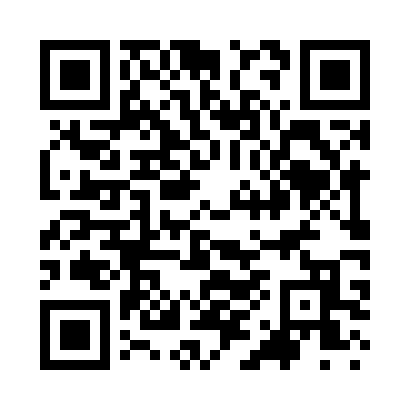 Prayer times for Stampede, Washington, USAMon 1 Jul 2024 - Wed 31 Jul 2024High Latitude Method: Angle Based RulePrayer Calculation Method: Islamic Society of North AmericaAsar Calculation Method: ShafiPrayer times provided by https://www.salahtimes.comDateDayFajrSunriseDhuhrAsrMaghribIsha1Mon3:125:141:105:239:0511:072Tue3:125:141:105:239:0511:073Wed3:125:151:105:239:0411:074Thu3:135:161:105:239:0411:075Fri3:135:171:105:239:0411:076Sat3:145:171:105:239:0311:077Sun3:145:181:115:239:0311:078Mon3:155:191:115:239:0211:069Tue3:165:201:115:239:0211:0510Wed3:175:211:115:239:0111:0411Thu3:195:221:115:239:0011:0212Fri3:215:221:115:229:0011:0113Sat3:225:231:115:228:5911:0014Sun3:245:241:115:228:5810:5815Mon3:265:251:125:228:5710:5616Tue3:275:261:125:228:5610:5517Wed3:295:271:125:218:5510:5318Thu3:315:291:125:218:5510:5219Fri3:335:301:125:218:5410:5020Sat3:355:311:125:218:5310:4821Sun3:375:321:125:208:5210:4622Mon3:395:331:125:208:5010:4423Tue3:415:341:125:208:4910:4224Wed3:425:351:125:198:4810:4125Thu3:445:361:125:198:4710:3926Fri3:465:381:125:188:4610:3727Sat3:485:391:125:188:4510:3528Sun3:505:401:125:178:4310:3329Mon3:525:411:125:178:4210:3130Tue3:545:421:125:168:4110:2931Wed3:565:441:125:168:3910:26